Dragi učenci,še vedno velja, da tisti, ki mi še niste poslali naloge 'opis igre', to storite čim prej! Hvala.Spodaj vam posredujem rešitve. Danes boste nadaljevali z delom v DZ in rešili od naloge 11 na str. 50 do vključno naloge 18 na str. 51. Lep pozdravček!Učiteljica Urša            Rešitve7. Modro: človečnjak, avstralopitek, spretni človek,pokončni človek, misleči človek, moderni človekZeleno: pred 8 milijoni let, pred 4 do 5 milijoni let,pred 2 milijonoma let, pred 1,6 milijona let, pred160.000 leti, pred 120.000 letiRdeče: v suhih in odprtih predelih (ne v gozdu); vsavanah južne in vzhodne Afrike; v savanah današnjeTanzanije, Kenije in Etiopije; v Afriki in Aziji; v Afriki; vAfriki in Evropi8. avstralopitek, spretni človek, pokončni človek,misleči človek, moderni človek9. 3, 4, 1, 2 – na levi strani; B, Č, A, C – na desni straniDAKer si samo tako lahko predstavljamo, kako se ječlovek razvijal.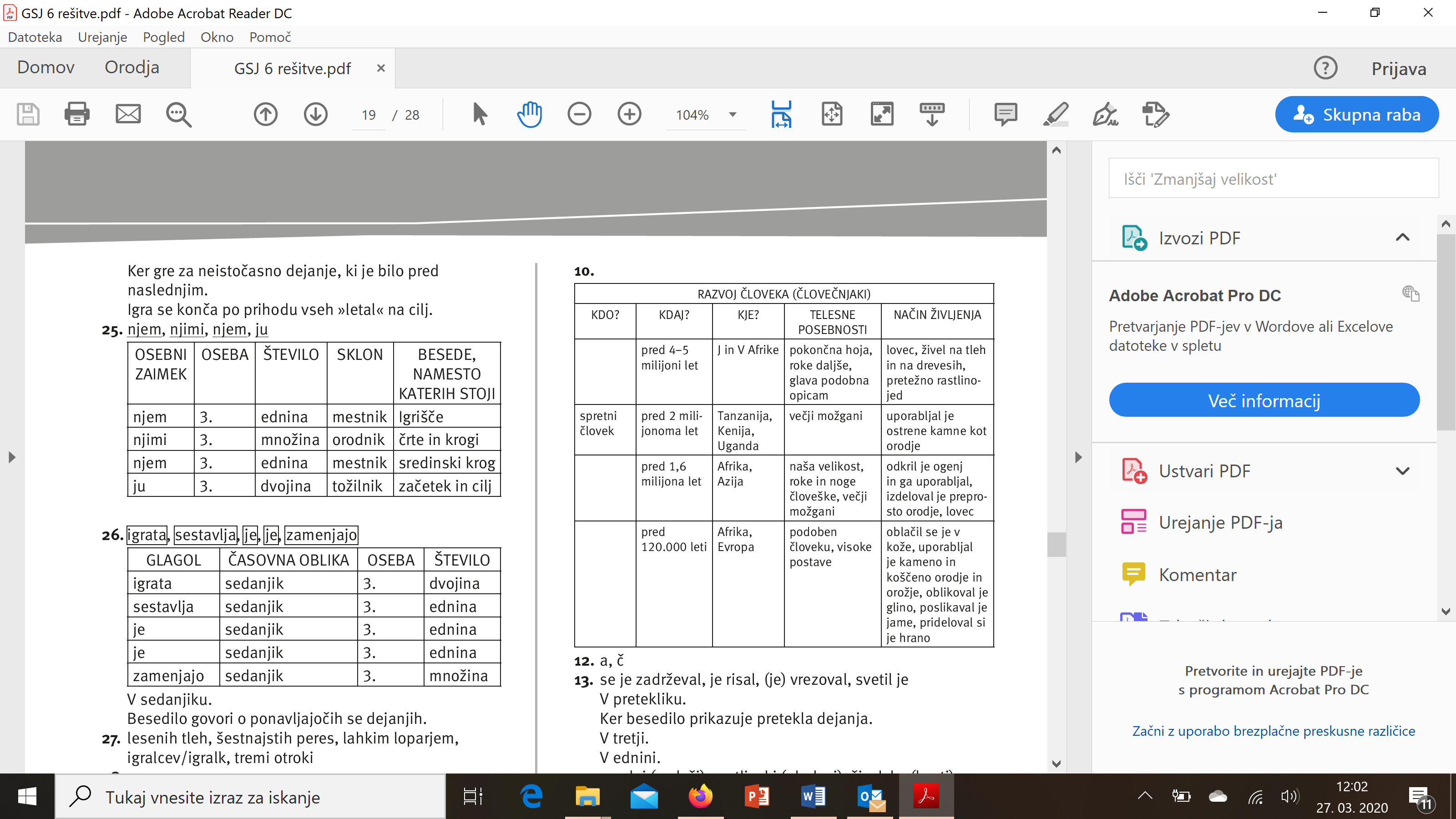 